Уважаемые абоненты!В связи с неблагоприятной эпидемиологической обстановкой, а также в целях экономии Вашего времени предлагаем Вам воспользоваться нашими электронными сервисами на сайте ООО «Газпром Межрегионгаз Оренбург» www.orenburgregiongaz.ru  и на сайте АО «Газпром газораспределение Оренбург» www.oblgaz56.ru.На сайте ООО «Газпром Межрегионгаз Оренбург» www.orenburgregiongaz.ru Вы можете воспользоваться «Личным кабинетом физического лица» для передачи показаний прибора учета газа, оплаты счета, подать заявление, приложить  к нему нужные документы, задать необходимые вопросы через сервис обратной связи. 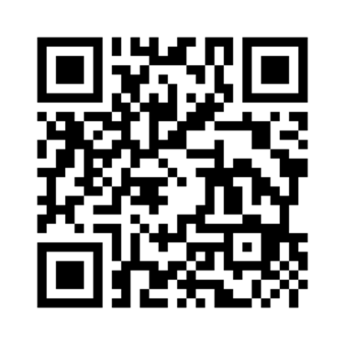 Аналогичные возможности Вы можете получить,  обратившись к нам через один из популярных мессенджеров:Viber или WhatsApp по номеру +7 961 930 09 46Заявки на газификацию, ремонт и техническое обслуживание газового оборудования, установку или замену газовых счетчиков, на оказание других услуг можно подать на сайте АО «Газпром газораспределение Оренбург» www.oblgaz56.ru. Аварийные заявки принимаются в АО «Газпром газораспределение Оренбург» круглосуточно по телефонам: 04, 104 (по мобильной связи).